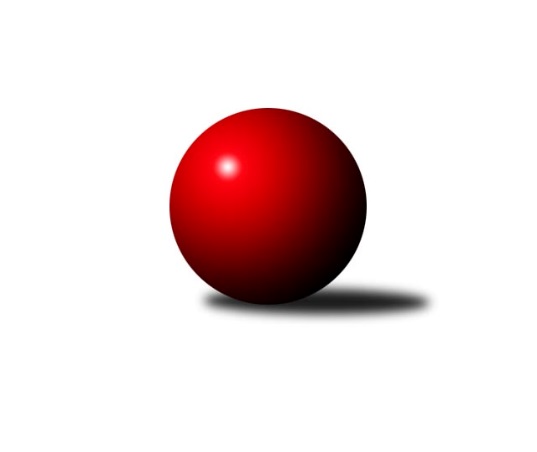 Č.7Ročník 2016/2017	5.11.2016Nejlepšího výkonu v tomto kole: 3622 dosáhlo družstvo: TJ Start Rychnov n. Kn.2.KLM A 2016/2017Výsledky 7. kolaSouhrnný přehled výsledků:TJ Sokol Kdyně	- Sokol Kolín 	6:2	3441:3339	13.5:10.5	5.11.KK SDS Sadská	- TJ Sokol Duchcov	6:2	3419:3380	14.5:9.5	5.11.KK Lokomotiva Tábor	- KK Kosmonosy 	5:3	3388:3361	11.0:13.0	5.11.TJ Dynamo Liberec	- SKK Bohušovice	2:6	3150:3310	8.0:16.0	5.11.TJ Start Rychnov n. Kn.	- TJ Slovan Karlovy Vary	6:2	3622:3507	16.5:7.5	5.11.SKK Rokycany B	- KK Konstruktiva Praha 	7:1	3328:3167	17.5:6.5	5.11.SKK Rokycany B	- TJ Dynamo Liberec	7:1	3380:3264	15.0:9.0	29.10.Tabulka družstev:	1.	TJ Sokol Kdyně	7	7	0	0	44.0 : 12.0 	103.0 : 65.0 	 3353	14	2.	TJ Start Rychnov n. Kn.	7	5	1	1	38.0 : 18.0 	94.0 : 74.0 	 3332	11	3.	SKK Bohušovice	7	5	0	2	32.0 : 24.0 	88.0 : 80.0 	 3217	10	4.	KK SDS Sadská	7	4	0	3	34.0 : 22.0 	95.5 : 72.5 	 3284	8	5.	TJ Sokol Duchcov	7	4	0	3	33.0 : 23.0 	96.5 : 71.5 	 3322	8	6.	SKK Rokycany B	7	4	0	3	29.0 : 27.0 	87.5 : 80.5 	 3248	8	7.	TJ Slovan Karlovy Vary	7	4	0	3	28.0 : 28.0 	72.0 : 96.0 	 3291	8	8.	KK Lokomotiva Tábor	7	3	0	4	25.0 : 31.0 	77.5 : 90.5 	 3371	6	9.	KK Kosmonosy	7	2	0	5	22.0 : 34.0 	83.0 : 85.0 	 3234	4	10.	TJ Dynamo Liberec	7	2	0	5	19.0 : 37.0 	76.0 : 92.0 	 3315	4	11.	KK Konstruktiva Praha	7	1	1	5	20.0 : 36.0 	73.5 : 94.5 	 3203	3	12.	Sokol Kolín	7	0	0	7	12.0 : 44.0 	61.5 : 106.5 	 3175	0Podrobné výsledky kola:	 TJ Sokol Kdyně	3441	6:2	3339	Sokol Kolín 	Viktor Pytlík	158 	 165 	 157 	154	634 	 2.5:1.5 	 628 	 137	165 	 155	171	Václav Kňap	Michael Kotal	134 	 141 	 142 	130	547 	 2:2 	 567 	 143	120 	 136	168	Jiří Němec	Václav Kuželík ml.	130 	 146 	 146 	122	544 	 3:1 	 528 	 116	135 	 141	136	Jaroslav Hanuš *1	Jiří Benda st.	161 	 166 	 143 	137	607 	 3:1 	 549 	 120	146 	 140	143	Jindřich Lauer	David Machálek	140 	 154 	 144 	144	582 	 3:1 	 510 	 112	126 	 145	127	Jaroslav Šatník	Jindřich Dvořák	137 	 140 	 129 	121	527 	 0:4 	 557 	 146	142 	 141	128	Jan Pelákrozhodčí: střídání: *1 od 31. hodu Lukáš HoloskoNejlepší výkon utkání: 634 - Viktor Pytlík	 KK SDS Sadská	3419	6:2	3380	TJ Sokol Duchcov	Aleš Košnar	155 	 147 	 134 	136	572 	 2.5:1.5 	 579 	 154	140 	 134	151	Pavel Šporer	Jan st. Renka st.	141 	 143 	 150 	160	594 	 4:0 	 572 	 132	142 	 139	159	Miloš Civín	Martin Schejbal	132 	 138 	 149 	118	537 	 2:2 	 573 	 158	133 	 137	145	Tomáš Štraicher	Antonín Svoboda	142 	 148 	 138 	133	561 	 2:2 	 548 	 145	154 	 126	123	Jiří Semelka	Václav Schejbal	165 	 140 	 141 	147	593 	 3:1 	 536 	 140	149 	 108	139	Jakub Dařílek	Tomáš Bek	130 	 137 	 150 	145	562 	 1:3 	 572 	 133	150 	 154	135	Josef Pecharozhodčí: Nejlepší výkon utkání: 594 - Jan st. Renka st.	 KK Lokomotiva Tábor	3388	5:3	3361	KK Kosmonosy 	Bořivoj Jelínek	124 	 137 	 135 	138	534 	 1:3 	 559 	 129	129 	 156	145	Jiří Vondráček	David Kášek	144 	 134 	 137 	124	539 	 0:4 	 563 	 149	137 	 141	136	Věroslav Řípa	Petr Bystřický *1	121 	 139 	 151 	149	560 	 2:2 	 545 	 131	152 	 125	137	Pavel Říha	Miroslav Dvořák	139 	 149 	 133 	141	562 	 2:2 	 550 	 117	144 	 140	149	Jaroslav Doškář *2	Ladislav Takáč	156 	 136 	 135 	153	580 	 2:2 	 595 	 140	171 	 160	124	Luboš Beneš	Jaroslav Mihál	157 	 153 	 154 	149	613 	 4:0 	 549 	 147	142 	 133	127	Dušan Plocekrozhodčí: střídání: *1 od 31. hodu Karel Smažík, *2 od 61. hodu Tomáš BajtalonNejlepší výkon utkání: 613 - Jaroslav Mihál	 TJ Dynamo Liberec	3150	2:6	3310	SKK Bohušovice	Vojtěch Trojan	132 	 104 	 146 	117	499 	 0:4 	 556 	 144	116 	 167	129	Ladislav Šourek	Agaton Plaňanský ml.	123 	 137 	 132 	129	521 	 0:4 	 581 	 139	150 	 146	146	Milan Perníček	Ladislav ml. Wajsar ml.	134 	 116 	 117 	139	506 	 1:3 	 538 	 144	115 	 137	142	Lukáš Dařílek	Roman Žežulka	142 	 135 	 146 	140	563 	 4:0 	 497 	 128	118 	 121	130	Ladislav Koláček	Josef Zejda ml.	131 	 140 	 117 	131	519 	 0.5:3.5 	 584 	 163	140 	 145	136	Jiří Semerád	Zdeněk Pecina st.	140 	 130 	 135 	137	542 	 2.5:1.5 	 554 	 139	121 	 157	137	Jaromír Hnátrozhodčí: Nejlepší výkon utkání: 584 - Jiří Semerád	 TJ Start Rychnov n. Kn.	3622	6:2	3507	TJ Slovan Karlovy Vary	Dalibor Ksandr	156 	 157 	 143 	148	604 	 4:0 	 539 	 124	140 	 136	139	Jaroslav Páv	Martin Holakovský	148 	 148 	 159 	154	609 	 1:3 	 651 	 164	172 	 156	159	Tomáš Pavlík	Vojtěch Šípek	151 	 146 	 155 	135	587 	 4:0 	 544 	 145	138 	 128	133	Pavel Staša	Jiří Brouček	138 	 151 	 141 	158	588 	 2:2 	 589 	 162	128 	 139	160	Tomáš Beck st.	Jaroslav Kejzlar	151 	 175 	 151 	163	640 	 3:1 	 582 	 160	147 	 122	153	Václav Hlaváč st.	Martin Čihák	147 	 137 	 160 	150	594 	 2.5:1.5 	 602 	 147	155 	 158	142	Václav Krýslrozhodčí: Nejlepší výkon utkání: 651 - Tomáš Pavlík	 SKK Rokycany B	3328	7:1	3167	KK Konstruktiva Praha 	Václav Fűrst	141 	 138 	 115 	133	527 	 3.5:0.5 	 488 	 141	112 	 112	123	Petr Barchánek	Martin Maršálek	144 	 142 	 140 	143	569 	 2:2 	 548 	 152	135 	 116	145	Pavel Kohlíček	Pavel Andrlík ml.	143 	 159 	 161 	134	597 	 4:0 	 509 	 134	122 	 122	131	Miroslav Šnejdar st.	Jan Holšan *1	121 	 127 	 146 	131	525 	 2:2 	 565 	 145	162 	 133	125	Zdeněk Zahrádka	Petr Fara	133 	 145 	 157 	127	562 	 3:1 	 528 	 148	126 	 134	120	Pavel Wohlmuth	Martin Prokůpek	150 	 134 	 152 	112	548 	 3:1 	 529 	 142	120 	 127	140	Tibor Machalarozhodčí: střídání: *1 od 64. hodu Libor BurešNejlepší výkon utkání: 597 - Pavel Andrlík ml.	 SKK Rokycany B	3380	7:1	3264	TJ Dynamo Liberec	Ladislav Moulis	141 	 140 	 135 	125	541 	 3:1 	 519 	 131	128 	 132	128	Vojtěch Trojan	Václav Fűrst	139 	 140 	 137 	153	569 	 2:2 	 551 	 154	157 	 121	119	Vojtěch Pecina	Libor Bureš	128 	 141 	 155 	134	558 	 2:2 	 560 	 147	146 	 138	129	Agaton Plaňanský ml.	Pavel Andrlík ml.	136 	 135 	 146 	142	559 	 2:2 	 547 	 140	130 	 156	121	Roman Žežulka	Petr Fara	164 	 142 	 133 	127	566 	 2:2 	 540 	 149	118 	 135	138	Josef Zejda ml.	Martin Prokůpek	161 	 136 	 160 	130	587 	 4:0 	 547 	 150	132 	 139	126	Zdeněk Pecina st.rozhodčí: Nejlepší výkon utkání: 587 - Martin ProkůpekPořadí jednotlivců:	jméno hráče	družstvo	celkem	plné	dorážka	chyby	poměr kuž.	Maximum	1.	Tomáš Pavlík 	TJ Slovan Karlovy Vary	591.13	381.1	210.0	1.9	4/5	(651)	2.	Tomáš Bek 	KK SDS Sadská	582.40	360.7	221.7	1.9	2/3	(611)	3.	Dalibor Ksandr 	TJ Start Rychnov n. Kn.	578.00	376.8	201.2	2.7	4/4	(604)	4.	Aleš Košnar 	KK SDS Sadská	577.80	380.5	197.3	1.7	3/3	(611)	5.	Vojtěch Pecina 	TJ Dynamo Liberec	576.78	380.8	196.0	1.4	3/3	(638)	6.	Karel Smažík 	KK Lokomotiva Tábor	575.50	372.0	203.5	1.5	2/3	(581)	7.	David Machálek 	TJ Sokol Kdyně	573.50	371.8	201.8	2.8	4/4	(586)	8.	Ladislav Takáč 	KK Lokomotiva Tábor	571.25	368.4	202.9	2.3	2/3	(580)	9.	Zdeněk Zahrádka 	KK Konstruktiva Praha 	570.75	379.4	191.4	3.4	4/6	(613)	10.	Jaroslav Mihál 	KK Lokomotiva Tábor	570.07	370.5	199.5	1.8	3/3	(613)	11.	Miloš Civín 	TJ Sokol Duchcov	570.00	383.7	186.3	2.6	5/6	(600)	12.	Petr Chval 	KK Lokomotiva Tábor	569.89	370.1	199.8	3.8	3/3	(589)	13.	Zdeněk Ransdorf 	TJ Sokol Duchcov	569.50	374.8	194.8	3.1	4/6	(596)	14.	Martin Čihák 	TJ Start Rychnov n. Kn.	568.44	381.0	187.4	1.4	4/4	(594)	15.	Michael Kotal 	TJ Sokol Kdyně	565.67	368.0	197.7	1.6	3/4	(610)	16.	Václav Kuželík  ml.	TJ Sokol Kdyně	565.13	383.1	182.1	2.6	4/4	(576)	17.	Petr Fara 	SKK Rokycany B	564.33	372.6	191.8	2.8	4/4	(589)	18.	Jaroslav Kejzlar 	TJ Start Rychnov n. Kn.	564.17	380.6	183.6	2.9	3/4	(640)	19.	Jiří Brouček 	TJ Start Rychnov n. Kn.	563.92	379.1	184.8	2.3	3/4	(588)	20.	Tomáš Beck  st.	TJ Slovan Karlovy Vary	563.40	371.1	192.3	3.3	5/5	(589)	21.	Luboš Beneš 	KK Kosmonosy 	562.67	370.1	192.6	3.4	6/6	(595)	22.	Jakub Dařílek 	TJ Sokol Duchcov	562.00	376.3	185.8	3.8	4/6	(586)	23.	Václav Krýsl 	TJ Slovan Karlovy Vary	560.40	369.8	190.6	2.7	5/5	(602)	24.	Vojtěch Šípek 	TJ Start Rychnov n. Kn.	559.58	367.5	192.1	3.6	3/4	(637)	25.	Agaton Plaňanský  ml.	TJ Dynamo Liberec	559.27	366.2	193.1	6.9	3/3	(588)	26.	Jiří Semerád 	SKK Bohušovice	559.25	364.3	195.0	1.9	4/5	(584)	27.	Josef Pecha 	TJ Sokol Duchcov	559.00	366.3	192.7	2.4	6/6	(572)	28.	Václav Kňap 	Sokol Kolín 	558.93	365.7	193.2	1.4	5/5	(628)	29.	Josef Zejda  ml.	TJ Dynamo Liberec	558.17	366.0	192.2	3.3	3/3	(620)	30.	Bořivoj Jelínek 	KK Lokomotiva Tábor	557.70	363.8	193.9	1.4	2/3	(615)	31.	Viktor Pytlík 	TJ Sokol Kdyně	557.44	368.7	188.8	4.8	3/4	(634)	32.	Antonín Svoboda 	KK SDS Sadská	557.22	365.8	191.4	3.2	3/3	(578)	33.	Václav Hlaváč  st.	TJ Slovan Karlovy Vary	556.27	367.7	188.6	3.1	5/5	(582)	34.	Pavel Šporer 	TJ Sokol Duchcov	556.00	366.8	189.2	3.3	6/6	(579)	35.	David Kášek 	KK Lokomotiva Tábor	555.33	371.1	184.3	2.9	3/3	(592)	36.	Jiří Vondráček 	KK Kosmonosy 	555.17	368.4	186.8	3.2	6/6	(581)	37.	Jiří Benda  st.	TJ Sokol Kdyně	555.17	371.0	184.2	1.8	3/4	(607)	38.	Václav Schejbal 	KK SDS Sadská	554.00	357.5	196.5	3.8	3/3	(596)	39.	Jiří Němec 	Sokol Kolín 	553.67	373.8	179.9	3.0	5/5	(587)	40.	Milan Perníček 	SKK Bohušovice	552.20	367.3	184.9	2.6	5/5	(595)	41.	Tomáš Timura 	TJ Sokol Kdyně	552.00	362.3	189.7	2.8	3/4	(579)	42.	Roman Žežulka 	TJ Dynamo Liberec	548.20	365.4	182.8	3.3	2/3	(567)	43.	Pavel Kohlíček 	KK Konstruktiva Praha 	548.17	371.7	176.5	6.4	6/6	(589)	44.	Jindřich Dvořák 	TJ Sokol Kdyně	547.58	368.0	179.6	4.8	4/4	(593)	45.	Jan Holšan 	SKK Rokycany B	547.33	361.5	185.8	4.8	3/4	(576)	46.	Zdeněk Pecina  st.	TJ Dynamo Liberec	547.25	353.3	194.0	2.6	2/3	(564)	47.	Jaroslav Borkovec 	KK Konstruktiva Praha 	546.00	366.4	179.6	6.3	4/6	(591)	48.	Pavel Andrlík  ml.	SKK Rokycany B	545.00	361.5	183.5	4.3	3/4	(597)	49.	Tibor Machala 	KK Konstruktiva Praha 	543.50	370.5	173.0	7.0	4/6	(583)	50.	Jan Pelák 	Sokol Kolín 	543.20	365.6	177.6	4.3	5/5	(596)	51.	Ladislav Moulis 	SKK Rokycany B	542.33	365.7	176.7	6.0	3/4	(553)	52.	Václav Fűrst 	SKK Rokycany B	540.42	361.3	179.2	4.2	3/4	(587)	53.	Tomáš Štraicher 	TJ Sokol Duchcov	540.10	363.3	176.8	5.6	5/6	(593)	54.	Libor Bureš 	SKK Rokycany B	539.88	358.9	181.0	3.0	4/4	(559)	55.	Vojtěch Trojan 	TJ Dynamo Liberec	539.73	370.3	169.4	7.6	3/3	(580)	56.	Lukáš Dařílek 	SKK Bohušovice	537.47	367.2	170.3	4.2	5/5	(586)	57.	Jindřich Lauer 	Sokol Kolín 	533.60	365.8	167.8	5.2	5/5	(558)	58.	Věroslav Řípa 	KK Kosmonosy 	532.42	364.8	167.7	5.8	6/6	(564)	59.	Pavel Wohlmuth 	KK Konstruktiva Praha 	531.50	364.8	166.7	5.3	6/6	(578)	60.	Pavel Říha 	KK Kosmonosy 	531.00	358.1	172.9	3.9	4/6	(545)	61.	Tomáš Svoboda 	SKK Bohušovice	531.00	364.0	167.0	4.5	4/5	(558)	62.	Jiří Semelka 	TJ Sokol Duchcov	530.50	367.8	162.7	8.9	5/6	(548)	63.	Jaroslav Doškář 	KK Kosmonosy 	527.75	359.8	168.0	5.3	4/6	(539)	64.	Tomáš Bajtalon 	KK Kosmonosy 	527.50	349.3	178.3	4.0	4/6	(566)	65.	Dušan Plocek 	KK Kosmonosy 	527.30	349.2	178.1	4.9	5/6	(549)	66.	Pavel Staša 	TJ Slovan Karlovy Vary	527.00	362.1	164.9	10.3	4/5	(566)	67.	Jaroslav Páv 	TJ Slovan Karlovy Vary	526.20	356.7	169.5	3.7	5/5	(555)	68.	Jan st. Renka  st.	KK SDS Sadská	525.13	352.1	173.1	5.3	3/3	(594)	69.	Martin Schejbal 	KK SDS Sadská	523.00	355.5	167.5	5.5	2/3	(537)	70.	Jaromír Hnát 	SKK Bohušovice	522.00	355.2	166.8	6.4	5/5	(554)	71.	Ladislav ml. Wajsar  ml.	TJ Dynamo Liberec	521.50	356.0	165.5	7.0	2/3	(537)	72.	Radek Jung 	TJ Start Rychnov n. Kn.	521.33	372.3	149.0	8.7	3/4	(546)	73.	Jan Barchánek 	KK Konstruktiva Praha 	518.38	361.3	157.1	4.4	4/6	(531)	74.	Jan ml. Renka  ml.	KK SDS Sadská	508.33	353.3	155.0	10.3	3/3	(571)		Jakub Seniura 	TJ Start Rychnov n. Kn.	622.00	402.0	220.0	3.0	1/4	(622)		Petr Miláček 	KK SDS Sadská	572.50	373.5	199.0	4.0	1/3	(603)		Martin Prokůpek 	SKK Rokycany B	567.50	376.0	191.5	5.5	1/4	(587)		Josef Pauch 	SKK Rokycany B	566.00	382.0	184.0	5.0	1/4	(566)		Miroslav Dvořák 	KK Lokomotiva Tábor	564.40	381.0	183.4	1.8	1/3	(587)		Martin Maršálek 	SKK Rokycany B	563.00	384.7	178.3	5.7	2/4	(572)		Václav Posejpal 	KK Konstruktiva Praha 	554.00	351.0	203.0	3.0	1/6	(554)		Václav Pešek 	KK SDS Sadská	546.67	357.7	189.0	4.7	1/3	(576)		Pavel Vymazal 	KK Konstruktiva Praha 	542.00	372.0	170.0	3.0	1/6	(542)		Radek Šípek 	SKK Bohušovice	541.00	359.0	182.0	2.5	2/5	(546)		Martin Holakovský 	TJ Start Rychnov n. Kn.	540.25	368.3	172.0	9.0	2/4	(609)		Jan Lommer 	TJ Sokol Kdyně	538.00	379.0	159.0	6.0	1/4	(538)		Jaroslav Šatník 	Sokol Kolín 	535.50	362.5	173.0	7.0	2/5	(561)		Ladislav Šourek 	SKK Bohušovice	529.50	355.0	174.5	9.0	2/5	(556)		Jaroslav Pleticha  st.	KK Konstruktiva Praha 	528.50	358.0	170.5	3.0	2/6	(535)		Roman Kindl 	TJ Start Rychnov n. Kn.	526.50	347.5	179.0	5.0	2/4	(544)		Petr Novák 	KK Kosmonosy 	525.00	365.0	160.0	4.0	1/6	(525)		Stanislav Vesecký 	KK Konstruktiva Praha 	520.00	343.0	177.0	3.0	1/6	(520)		Ladislav st. Wajsar  st.	TJ Dynamo Liberec	518.00	359.0	159.0	7.0	1/3	(518)		Vojtěch Zelenka 	Sokol Kolín 	515.00	350.5	164.5	12.0	2/5	(527)		Petr Bystřický 	KK Lokomotiva Tábor	514.00	369.0	145.0	4.0	1/3	(514)		Jaroslav Chvojka 	SKK Bohušovice	513.50	359.0	154.5	7.0	1/5	(526)		Miroslav Handšuh 	TJ Slovan Karlovy Vary	510.25	354.0	156.3	5.5	2/5	(524)		Miroslav Šnejdar  st.	KK Konstruktiva Praha 	509.00	342.0	167.0	5.0	1/6	(509)		Martin Perníček 	SKK Bohušovice	499.67	336.2	163.5	7.5	3/5	(513)		Ladislav Koláček 	SKK Bohušovice	497.00	342.0	155.0	6.0	1/5	(497)		Jaroslav Hanuš 	Sokol Kolín 	496.50	339.0	157.5	11.8	2/5	(519)		Václav Webr 	SKK Rokycany B	494.50	348.0	146.5	10.5	2/4	(517)		Arnošt Nedbal 	KK Konstruktiva Praha 	491.00	343.0	148.0	6.0	1/6	(491)		Lubomír Kudrna 	TJ Dynamo Liberec	490.00	340.0	150.0	4.0	1/3	(490)		Pavel Holoubek 	Sokol Kolín 	489.50	350.0	139.5	4.0	2/5	(498)		Petr Barchánek 	KK Konstruktiva Praha 	488.00	333.0	155.0	11.0	1/6	(488)		Lukáš Holosko 	Sokol Kolín 	484.00	326.0	158.0	5.8	2/5	(511)		Petr Bohuslav 	SKK Rokycany B	483.00	344.0	139.0	17.0	1/4	(483)Sportovně technické informace:Starty náhradníků:registrační číslo	jméno a příjmení 	datum startu 	družstvo	číslo startu14256	Miroslav Šnejdar st.	05.11.2016	KK Konstruktiva Praha 	1x
Hráči dopsaní na soupisku:registrační číslo	jméno a příjmení 	datum startu 	družstvo	Program dalšího kola:8. kolo12.11.2016	so	10:00	SKK Bohušovice - TJ Start Rychnov n. Kn.	12.11.2016	so	13:00	TJ Slovan Karlovy Vary - TJ Sokol Kdyně	12.11.2016	so	13:30	KK Kosmonosy  - TJ Dynamo Liberec	12.11.2016	so	14:00	TJ Sokol Duchcov - KK Lokomotiva Tábor	12.11.2016	so	14:00	Sokol Kolín  - SKK Rokycany B	12.11.2016	so	15:00	KK Konstruktiva Praha  - KK SDS Sadská	Nejlepší šestka kola - absolutněNejlepší šestka kola - absolutněNejlepší šestka kola - absolutněNejlepší šestka kola - absolutněNejlepší šestka kola - dle průměru kuželenNejlepší šestka kola - dle průměru kuželenNejlepší šestka kola - dle průměru kuželenNejlepší šestka kola - dle průměru kuželenNejlepší šestka kola - dle průměru kuželenPočetJménoNázev týmuVýkonPočetJménoNázev týmuPrůměr (%)Výkon1xTomáš PavlíkKarlovy Vary6511xViktor PytlíkKdyně113.546342xJaroslav KejzlarRychnov6401xTomáš PavlíkKarlovy Vary112.616511xViktor PytlíkKdyně6342xVáclav KňapKolín112.476281xVáclav KňapKolín6281xJaroslav KejzlarRychnov110.716403xJaroslav MihálTábor6131xJaroslav MihálTábor109.176132xMartin HolakovskýRychnov6091xJiří Benda st.Kdyně108.71607